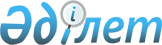 Талғар ауданы бойынша ақылы қоғамдық жұмыстарды ұйымдастыру туралы
					
			Күшін жойған
			
			
		
					Алматы облысы Талғар ауданы әкімдігінің 2010 жылғы 31 желтоқсандағы N 12-874 қаулысы. Алматы облысының Әділет департаменті Талғар ауданының Әділет басқармасында 2011 жылы 28 қаңтарда N 2-18-123 тіркелді. Қолданылу мерзімінің аяқталуына байланысты қаулының күші жойылды - Алматы облысы Талғар аудандық әкімдігінің 2013 жылғы 20 мамырдағы N 05-311 қаулысымен      Ескерту. Қолданылу мерзімінің аяқталуына байланысты қаулының күші жойылды - Алматы облысы Талғар аудандық әкімдігінің 20.05.2013 N 05-311 қаулысымен.

      РҚАО ескертпесі.

      Мәтінде авторлық орфография және пунктуация сақталған.       

Қазақстан Республикасының "Халықты жұмыспен қамту туралы" Заңының 20-бабына сәйкес және Қазақстан Республикасы Үкіметінің 2001 жылғы 19 маусымдағы "Халықты жұмыспен қамту туралы" Қазақстан Республикасының 2001 жылғы 23 қаңтардағы Заңын іске асыру жөніндегі шаралар туралы" N 836 қаулысымен бекітілген Қоғамдық жұмыстарды ұйымдастыру мен қаржыландырудың Ережесі негізінде, аудан әкімдігі ҚАУЛЫ ЕТЕДІ:



      1. Ақылы қоғамдық жұмыстар ұсыныс пен сұранысқа сай айқындалып, жұмыссыз азаматтар үшін уақытша жұмыс орнын құру жолымен ұйымдастырылсын.



      2. Ұйымдардың тізбелері, қоғамдық жұмыстардың түрлері, көлемі мен нақты жағдайлары, қатысушылардың еңбегіне төленетін ақының мөлшері және оларды қаржыландыру көзі қосымшаға сай бекітілсін.



      3. Талғар ауданы әкімдігінің 2008 жылғы 29 ақпандағы N 02-381 "Талғар ауданы бойынша 2008-2010 жылдары істелетін қоғамдық жұмыстардың түрлері мен көлемі, оларды қаржыландыру көздері және қоғамдық жұмыс істейтін мекемелердің тізбесін бекіту туралы" (Талғар ауданының Әділет басқармасында 2008 жылдың 14 сәуірдегі 2-18-63 нөмірімен нормативтік-құқықтық актілерді мемлекеттік тіркеу тізімінде тіркелген, 2008 жылдың 17 мамырда "Талғар" газетінің N 23 санында жарияланған) қаулының күші жойылды деп танылсын.



      4. Осы қаулының орындалуын бақылау аудан әкімінің орынбасары Райхан Нұрмұрзақызы Садыковаға жүктелсін.



      5. Осы қаулы алғаш ресми жарияланғаннан кейін күнтізбелік он күн өткен соң қолданысқа енгізіледі.      Талғар ауданының әкімі                     Т. Өмірәлиев

Талғар ауданы әкімдігінің

2010 жылғы 31 желтоқсандағы

N 12-874 "Талғар ауданы бойынша ақылы

қоғамдық жұмыстарды ұйымдастыру

туралы"қаулысымен бекітілген қосымша 

Ұйымдардың тізбелері, қоғамдық жұмыстардың түрлері, көлемі мен

нақты жағдайлары, қатысушылардың еңбегіне төленетін ақының

мөлшері және оларды қаржыландыру көзі
					© 2012. Қазақстан Республикасы Әділет министрлігінің «Қазақстан Республикасының Заңнама және құқықтық ақпарат институты» ШЖҚ РМК
				NҰйымдар-

дың

тізбелеріҚоғамдық

жұмыстардың

түрлеріКөлемі мен нақты

жағдайларыҚатысушы-

лардың

еңбегіне

төленетінҚаржылан-

дыру

көзі1Алатау

ауылдық

округіАуыл аймағын

тазарту;

жол құрылысы,

су құбырларын

жөндеу;Қоғамдық

жұмыстар тұрақты

жұмыс орындары

мен бос жұмыс

орындарын

пайдаланбай,

жұмыссыздарға

әдейі арналған;

толық емес жұмыс

уақыты режимінде

жұмыспен

қамтылған

қызметкерлерге

арналған;

арнаулы білімі

жоқ адамдардың

уақытша жұмысқа

орналастыру;

қоғамдық жұмыс

толық емес

жұмыс күні

жағдайында және

икемді кесте

бойынша жасау (5

күндік толық,

емес жұмыс күні,

2 күн демалыс

белгіленуі);

толық емес жұмыс

уақыты режимімен

(5-6 сағат);

жұмыс орнының

жұмыс жасауға

ыңғайлы болуы;

еңбек ақының

уақтылы төленуі

тағы да басқа

қоғамдық

жұмыстардың

көлемі мен нақты

жағдайлары

келісім-шартта

аңықталады.Қазақстан

Республи-

касының

заңында

белгілен-

ген айлық

жалақының

ең

төменгі

мөлшерінен

кем емесЖергілікті

бюджет2Белбұлақ

ауылдық

округіауыл мекендерді

суландыру;Қоғамдық

жұмыстар тұрақты

жұмыс орындары

мен бос жұмыс

орындарын

пайдаланбай,

жұмыссыздарға

әдейі арналған;

толық емес жұмыс

уақыты режимінде

жұмыспен

қамтылған

қызметкерлерге

арналған;

арнаулы білімі

жоқ адамдардың

уақытша жұмысқа

орналастыру;

қоғамдық жұмыс

толық емес

жұмыс күні

жағдайында және

икемді кесте

бойынша жасау (5

күндік толық,

емес жұмыс күні,

2 күн демалыс

белгіленуі);

толық емес жұмыс

уақыты режимімен

(5-6 сағат);

жұмыс орнының

жұмыс жасауға

ыңғайлы болуы;

еңбек ақының

уақтылы төленуі

тағы да басқа

қоғамдық

жұмыстардың

көлемі мен нақты

жағдайлары

келісім-шартта

аңықталады.Қазақстан

Республи-

касының

заңында

белгілен-

ген айлық

жалақының

ең

төменгі

мөлшерінен

кем емесЖергілікті

бюджет3Бесағаш

ауылдық

округіТарихи сәулеттік

ескерткіштерді

қорықтық

аумақтарды қалпына

келтіруге

көмектесу;Қоғамдық

жұмыстар тұрақты

жұмыс орындары

мен бос жұмыс

орындарын

пайдаланбай,

жұмыссыздарға

әдейі арналған;

толық емес жұмыс

уақыты режимінде

жұмыспен

қамтылған

қызметкерлерге

арналған;

арнаулы білімі

жоқ адамдардың

уақытша жұмысқа

орналастыру;

қоғамдық жұмыс

толық емес

жұмыс күні

жағдайында және

икемді кесте

бойынша жасау (5

күндік толық,

емес жұмыс күні,

2 күн демалыс

белгіленуі);

толық емес жұмыс

уақыты режимімен

(5-6 сағат);

жұмыс орнының

жұмыс жасауға

ыңғайлы болуы;

еңбек ақының

уақтылы төленуі

тағы да басқа

қоғамдық

жұмыстардың

көлемі мен нақты

жағдайлары

келісім-шартта

аңықталады.Қазақстан

Республи-

касының

заңында

белгілен-

ген айлық

жалақының

ең

төменгі

мөлшерінен

кем емесЖергілікті

бюджет4Бесқайнар

ауылдық

округіКөгалдандыру

жұмыстарын

жүргізу(ағаштарды

кесу, көшеттер

отырғызу және

оларды күту);Қоғамдық

жұмыстар тұрақты

жұмыс орындары

мен бос жұмыс

орындарын

пайдаланбай,

жұмыссыздарға

әдейі арналған;

толық емес жұмыс

уақыты режимінде

жұмыспен

қамтылған

қызметкерлерге

арналған;

арнаулы білімі

жоқ адамдардың

уақытша жұмысқа

орналастыру;

қоғамдық жұмыс

толық емес

жұмыс күні

жағдайында және

икемді кесте

бойынша жасау (5

күндік толық,

емес жұмыс күні,

2 күн демалыс

белгіленуі);

толық емес жұмыс

уақыты режимімен

(5-6 сағат);

жұмыс орнының

жұмыс жасауға

ыңғайлы болуы;

еңбек ақының

уақтылы төленуі

тағы да басқа

қоғамдық

жұмыстардың

көлемі мен нақты

жағдайлары

келісім-шартта

аңықталады.Қазақстан

Республи-

касының

заңында

белгілен-

ген айлық

жалақының

ең

төменгі

мөлшерінен

кем емесЖергілікті

бюджет5Қайнар

ауылдық

округіДанқ алып

ескерткіштерді

қарауға және

қалпына

келтіруге, соғысқа

қатысқандарға

көмектесу (аула

тазалау, әктеу,

жинастыру);Қоғамдық

жұмыстар тұрақты

жұмыс орындары

мен бос жұмыс

орындарын

пайдаланбай,

жұмыссыздарға

әдейі арналған;

толық емес жұмыс

уақыты режимінде

жұмыспен

қамтылған

қызметкерлерге

арналған;

арнаулы білімі

жоқ адамдардың

уақытша жұмысқа

орналастыру;

қоғамдық жұмыс

толық емес

жұмыс күні

жағдайында және

икемді кесте

бойынша жасау (5

күндік толық,

емес жұмыс күні,

2 күн демалыс

белгіленуі);

толық емес жұмыс

уақыты режимімен

(5-6 сағат);

жұмыс орнының

жұмыс жасауға

ыңғайлы болуы;

еңбек ақының

уақтылы төленуі

тағы да басқа

қоғамдық

жұмыстардың

көлемі мен нақты

жағдайлары

келісім-шартта

аңықталады.Қазақстан

Республи-

касының

заңында

белгілен-

ген айлық

жалақының

ең

төменгі

мөлшерінен

кем емесЖергілікті

бюджет6Кеңдала

ауылдық

округіАуқымды мәдени,

спорт шараларын

ұйымдастыруға

көмек беру;Қоғамдық

жұмыстар тұрақты

жұмыс орындары

мен бос жұмыс

орындарын

пайдаланбай,

жұмыссыздарға

әдейі арналған;

толық емес жұмыс

уақыты режимінде

жұмыспен

қамтылған

қызметкерлерге

арналған;

арнаулы білімі

жоқ адамдардың

уақытша жұмысқа

орналастыру;

қоғамдық жұмыс

толық емес

жұмыс күні

жағдайында және

икемді кесте

бойынша жасау (5

күндік толық,

емес жұмыс күні,

2 күн демалыс

белгіленуі);

толық емес жұмыс

уақыты режимімен

(5-6 сағат);

жұмыс орнының

жұмыс жасауға

ыңғайлы болуы;

еңбек ақының

уақтылы төленуі

тағы да басқа

қоғамдық

жұмыстардың

көлемі мен нақты

жағдайлары

келісім-шартта

аңықталады.Қазақстан

Республи-

касының

заңында

белгілен-

ген айлық

жалақының

ең

төменгі

мөлшерінен

кем емесЖергілікті

бюджет7Көктөбе

ауылдық

округіСу жүйелерін

тазарту;Қоғамдық

жұмыстар тұрақты

жұмыс орындары

мен бос жұмыс

орындарын

пайдаланбай,

жұмыссыздарға

әдейі арналған;

толық емес жұмыс

уақыты режимінде

жұмыспен

қамтылған

қызметкерлерге

арналған;

арнаулы білімі

жоқ адамдардың

уақытша жұмысқа

орналастыру;

қоғамдық жұмыс

толық емес

жұмыс күні

жағдайында және

икемді кесте

бойынша жасау (5

күндік толық,

емес жұмыс күні,

2 күн демалыс

белгіленуі);

толық емес жұмыс

уақыты режимімен

(5-6 сағат);

жұмыс орнының

жұмыс жасауға

ыңғайлы болуы;

еңбек ақының

уақтылы төленуі

тағы да басқа

қоғамдық

жұмыстардың

көлемі мен нақты

жағдайлары

келісім-шартта

аңықталады.Қазақстан

Республи-

касының

заңында

белгілен-

ген айлық

жалақының

ең

төменгі

мөлшерінен

кем емесЖергілікті

бюджет8Гүлдала

ауылдық

округіАрхивтік

құжаттарды қалпына

келтіруге көмек

көрсету және

шаруашылық

кітаптарды жаңарту

жұмыстарына

көмектесу;Қоғамдық

жұмыстар тұрақты

жұмыс орындары

мен бос жұмыс

орындарын

пайдаланбай,

жұмыссыздарға

әдейі арналған;

толық емес жұмыс

уақыты режимінде

жұмыспен

қамтылған

қызметкерлерге

арналған;

арнаулы білімі

жоқ адамдардың

уақытша жұмысқа

орналастыру;

қоғамдық жұмыс

толық емес

жұмыс күні

жағдайында және

икемді кесте

бойынша жасау (5

күндік толық,

емес жұмыс күні,

2 күн демалыс

белгіленуі);

толық емес жұмыс

уақыты режимімен

(5-6 сағат);

жұмыс орнының

жұмыс жасауға

ыңғайлы болуы;

еңбек ақының

уақтылы төленуі

тағы да басқа

қоғамдық

жұмыстардың

көлемі мен нақты

жағдайлары

келісім-шартта

аңықталады.Қазақстан

Республи-

касының

заңында

белгілен-

ген айлық

жалақының

ең

төменгі

мөлшерінен

кем емесЖергілікті

бюджет9Ңұра

ауылдық

округіРухына бағыштау

айлығы (ескі

зираттарды,

күтімсіз қалған

бейіттерді қалпына

келтіру);Қоғамдық

жұмыстар тұрақты

жұмыс орындары

мен бос жұмыс

орындарын

пайдаланбай,

жұмыссыздарға

әдейі арналған;

толық емес жұмыс

уақыты режимінде

жұмыспен

қамтылған

қызметкерлерге

арналған;

арнаулы білімі

жоқ адамдардың

уақытша жұмысқа

орналастыру;

қоғамдық жұмыс

толық емес

жұмыс күні

жағдайында және

икемді кесте

бойынша жасау (5

күндік толық,

емес жұмыс күні,

2 күн демалыс

белгіленуі);

толық емес жұмыс

уақыты режимімен

(5-6 сағат);

жұмыс орнының

жұмыс жасауға

ыңғайлы болуы;

еңбек ақының

уақтылы төленуі

тағы да басқа

қоғамдық

жұмыстардың

көлемі мен нақты

жағдайлары

келісім-шартта

аңықталады.Қазақстан

Республи-

касының

заңында

белгілен-

ген айлық

жалақының

ең

төменгі

мөлшерінен

кем емесЖергілікті

бюджет10Панфилов

ауылдық

округіШақыру

учаскелеріне

тіркелуге және

әскерге шақыру

науқанына

көмектесу(шақыру

қағаздарын

тарату);Қоғамдық

жұмыстар тұрақты

жұмыс орындары

мен бос жұмыс

орындарын

пайдаланбай,

жұмыссыздарға

әдейі арналған;

толық емес жұмыс

уақыты режимінде

жұмыспен

қамтылған

қызметкерлерге

арналған;

арнаулы білімі

жоқ адамдардың

уақытша жұмысқа

орналастыру;

қоғамдық жұмыс

толық емес

жұмыс күні

жағдайында және

икемді кесте

бойынша жасау (5

күндік толық,

емес жұмыс күні,

2 күн демалыс

белгіленуі);

толық емес жұмыс

уақыты режимімен

(5-6 сағат);

жұмыс орнының

жұмыс жасауға

ыңғайлы болуы;

еңбек ақының

уақтылы төленуі

тағы да басқа

қоғамдық

жұмыстардың

көлемі мен нақты

жағдайлары

келісім-шартта

аңықталады.Қазақстан

Республи-

касының

заңында

белгілен-

ген айлық

жалақының

ең

төменгі

мөлшерінен

кем емесЖергілікті

бюджет11Тұздыбас-

тау

ауылдық

округіЭкологиялық

тазарту, көшелерді

көгалдандыру;Қоғамдық

жұмыстар тұрақты

жұмыс орындары

мен бос жұмыс

орындарын

пайдаланбай,

жұмыссыздарға

әдейі арналған;

толық емес жұмыс

уақыты режимінде

жұмыспен

қамтылған

қызметкерлерге

арналған;

арнаулы білімі

жоқ адамдардың

уақытша жұмысқа

орналастыру;

қоғамдық жұмыс

толық емес

жұмыс күні

жағдайында және

икемді кесте

бойынша жасау (5

күндік толық,

емес жұмыс күні,

2 күн демалыс

белгіленуі);

толық емес жұмыс

уақыты режимімен

(5-6 сағат);

жұмыс орнының

жұмыс жасауға

ыңғайлы болуы;

еңбек ақының

уақтылы төленуі

тағы да басқа

қоғамдық

жұмыстардың

көлемі мен нақты

жағдайлары

келісім-шартта

аңықталады.Қазақстан

Республи-

касының

заңында

белгілен-

ген айлық

жалақының

ең

төменгі

мөлшерінен

кем емесЖергілікті

бюджет12"Тазар"

мемлекет-

тік

коммунал-

дық

кәсіпорынМәдени шараларын

өткізуге көмек;Қоғамдық

жұмыстар тұрақты

жұмыс орындары

мен бос жұмыс

орындарын

пайдаланбай,

жұмыссыздарға

әдейі арналған;

толық емес жұмыс

уақыты режимінде

жұмыспен

қамтылған

қызметкерлерге

арналған;

арнаулы білімі

жоқ адамдардың

уақытша жұмысқа

орналастыру;

қоғамдық жұмыс

толық емес

жұмыс күні

жағдайында және

икемді кесте

бойынша жасау (5

күндік толық,

емес жұмыс күні,

2 күн демалыс

белгіленуі);

толық емес жұмыс

уақыты режимімен

(5-6 сағат);

жұмыс орнының

жұмыс жасауға

ыңғайлы болуы;

еңбек ақының

уақтылы төленуі

тағы да басқа

қоғамдық

жұмыстардың

көлемі мен нақты

жағдайлары

келісім-шартта

аңықталады.Қазақстан

Республи-

касының

заңында

белгілен-

ген айлық

жалақының

ең

төменгі

мөлшерінен

кем емесЖергілікті

бюджет13Балалар

мен

жасөспірім

дер спорт

мектебі

мемлекет-

тік

мекемеМәдени және

спорттық

мақсаттағы ауқымды

іс-шараларды

(спорт жарыстары,

фестивальдар,

басқа да әртүрлі

мерекелер)

ұйымдастыру;Қоғамдық

жұмыстар тұрақты

жұмыс орындары

мен бос жұмыс

орындарын

пайдаланбай,

жұмыссыздарға

әдейі арналған;

толық емес жұмыс

уақыты режимінде

жұмыспен

қамтылған

қызметкерлерге

арналған;

арнаулы білімі

жоқ адамдардың

уақытша жұмысқа

орналастыру;

қоғамдық жұмыс

толық емес

жұмыс күні

жағдайында және

икемді кесте

бойынша жасау (5

күндік толық,

емес жұмыс күні,

2 күн демалыс

белгіленуі);

толық емес жұмыс

уақыты режимімен

(5-6 сағат);

жұмыс орнының

жұмыс жасауға

ыңғайлы болуы;

еңбек ақының

уақтылы төленуі

тағы да басқа

қоғамдық

жұмыстардың

көлемі мен нақты

жағдайлары

келісім-шартта

аңықталады.Қазақстан

Республи-

касының

заңында

белгілен-

ген айлық

жалақының

ең

төменгі

мөлшерінен

кем емесЖергілікті

бюджет14Талғар

қаласының

қорғаныс

істері

жөніндегі

біріккен

бөліміШақыру

учаскелеріне

тіркелуге және

әскерге

шақыру науқанына

көмектесу(шақыру

қағаздарын

тарату);Қоғамдық

жұмыстар тұрақты

жұмыс орындары

мен бос жұмыс

орындарын

пайдаланбай,

жұмыссыздарға

әдейі арналған;

толық емес жұмыс

уақыты режимінде

жұмыспен

қамтылған

қызметкерлерге

арналған;

арнаулы білімі

жоқ адамдардың

уақытша жұмысқа

орналастыру;

қоғамдық жұмыс

толық емес

жұмыс күні

жағдайында және

икемді кесте

бойынша жасау (5

күндік толық,

емес жұмыс күні,

2 күн демалыс

белгіленуі);

толық емес жұмыс

уақыты режимімен

(5-6 сағат);

жұмыс орнының

жұмыс жасауға

ыңғайлы болуы;

еңбек ақының

уақтылы төленуі

тағы да басқа

қоғамдық

жұмыстардың

көлемі мен нақты

жағдайлары

келісім-шартта

аңықталады.Қазақстан

Республи-

касының

заңында

белгілен-

ген айлық

жалақының

ең

төменгі

мөлшерінен

кем емесЖергілікті

бюджет15Облыстық

мемлекет-

тік

мұрағатМұрағат құжаттарды

қалпына келтіруге

көмектесу;Қоғамдық

жұмыстар тұрақты

жұмыс орындары

мен бос жұмыс

орындарын

пайдаланбай,

жұмыссыздарға

әдейі арналған;

толық емес жұмыс

уақыты режимінде

жұмыспен

қамтылған

қызметкерлерге

арналған;

арнаулы білімі

жоқ адамдардың

уақытша жұмысқа

орналастыру;

қоғамдық жұмыс

толық емес

жұмыс күні

жағдайында және

икемді кесте

бойынша жасау (5

күндік толық,

емес жұмыс күні,

2 күн демалыс

белгіленуі);

толық емес жұмыс

уақыты режимімен

(5-6 сағат);

жұмыс орнының

жұмыс жасауға

ыңғайлы болуы;

еңбек ақының

уақтылы төленуі

тағы да басқа

қоғамдық

жұмыстардың

көлемі мен нақты

жағдайлары

келісім-шартта

аңықталады.Қазақстан

Республи-

касының

заңында

белгілен-

ген айлық

жалақының

ең

төменгі

мөлшерінен

кем емесЖергілікті

бюджет16Талғар

аудандық

кітапханаКітаптарды жаңарту

жұмыстарына

қатысу, оларды

түптеу, қалпына

келтіруге

көмектесу;Қоғамдық

жұмыстар тұрақты

жұмыс орындары

мен бос жұмыс

орындарын

пайдаланбай,

жұмыссыздарға

әдейі арналған;

толық емес жұмыс

уақыты режимінде

жұмыспен

қамтылған

қызметкерлерге

арналған;

арнаулы білімі

жоқ адамдардың

уақытша жұмысқа

орналастыру;

қоғамдық жұмыс

толық емес

жұмыс күні

жағдайында және

икемді кесте

бойынша жасау (5

күндік толық,

емес жұмыс күні,

2 күн демалыс

белгіленуі);

толық емес жұмыс

уақыты режимімен

(5-6 сағат);

жұмыс орнының

жұмыс жасауға

ыңғайлы болуы;

еңбек ақының

уақтылы төленуі

тағы да басқа

қоғамдық

жұмыстардың

көлемі мен нақты

жағдайлары

келісім-шартта

аңықталады.Қазақстан

Республи-

касының

заңында

белгілен-

ген айлық

жалақының

ең

төменгі

мөлшерінен

кем емесЖергілікті

бюджет17Іле-

Алатау

мемлекет-

тік

ұлттық

табиғи

бағыЭкологиялық

жағдайды жақсарту,

санитарлық

тазалау;

"Маралсай"

саяхатшылық жерін

тазарту,

көгалдандыру

жұмыстары;Қоғамдық

жұмыстар тұрақты

жұмыс орындары

мен бос жұмыс

орындарын

пайдаланбай,

жұмыссыздарға

әдейі арналған;

толық емес жұмыс

уақыты режимінде

жұмыспен

қамтылған

қызметкерлерге

арналған;

арнаулы білімі

жоқ адамдардың

уақытша жұмысқа

орналастыру;

қоғамдық жұмыс

толық емес

жұмыс күні

жағдайында және

икемді кесте

бойынша жасау (5

күндік толық,

емес жұмыс күні,

2 күн демалыс

белгіленуі);

толық емес жұмыс

уақыты режимімен

(5-6 сағат);

жұмыс орнының

жұмыс жасауға

ыңғайлы болуы;

еңбек ақының

уақтылы төленуі

тағы да басқа

қоғамдық

жұмыстардың

көлемі мен нақты

жағдайлары

келісім-шартта

аңықталады.Қазақстан

Республи-

касының

заңында

белгілен-

ген айлық

жалақының

ең

төменгі

мөлшерінен

кем емесЖергілікті

бюджет18Мемлекет-

тік

зейнетақы

төлеу

орталығы-

ның

Алматы

облыстық

филиалы-

ның

Талғар

аудандық

бөлімшесіЗейнеткерлерге,

көп балалы

аналарға

зейнетақы және

әлеуметтік көмек

көрсетуге қажетті

құжаттарды жинап,

толтыруға

көмектесу;

Мемлекеттік

зейнетақы төлеу

орталығында

зөйнетақы

қорларымен

салыстыру жүргізуге

көмек көрсету;

Хат-хабарларды

жеткізу;Қоғамдық

жұмыстар тұрақты

жұмыс орындары

мен бос жұмыс

орындарын

пайдаланбай,

жұмыссыздарға

әдейі арналған;

толық емес жұмыс

уақыты режимінде

жұмыспен

қамтылған

қызметкерлерге

арналған;

арнаулы білімі

жоқ адамдардың

уақытша жұмысқа

орналастыру;

қоғамдық жұмыс

толық емес

жұмыс күні

жағдайында және

икемді кесте

бойынша жасау (5

күндік толық,

емес жұмыс күні,

2 күн демалыс

белгіленуі);

толық емес жұмыс

уақыты режимімен

(5-6 сағат);

жұмыс орнының

жұмыс жасауға

ыңғайлы болуы;

еңбек ақының

уақтылы төленуі

тағы да басқа

қоғамдық

жұмыстардың

көлемі мен нақты

жағдайлары

келісім-шартта

аңықталады.Қазақстан

Республи-

касының

заңында

белгілен-

ген айлық

жалақының

ең

төменгі

мөлшерінен

кем емесЖергілікті

бюджет19Талғар

аудандық

сайлау

учаскесіАқпарат

орталықтарындағы

сайлау науқандары

кезеңіндегі

жұмыстарды

атқаруға көмек

көрсету;Қоғамдық

жұмыстар тұрақты

жұмыс орындары

мен бос жұмыс

орындарын

пайдаланбай,

жұмыссыздарға

әдейі арналған;

толық емес жұмыс

уақыты режимінде

жұмыспен

қамтылған

қызметкерлерге

арналған;

арнаулы білімі

жоқ адамдардың

уақытша жұмысқа

орналастыру;

қоғамдық жұмыс

толық емес

жұмыс күні

жағдайында және

икемді кесте

бойынша жасау (5

күндік толық,

емес жұмыс күні,

2 күн демалыс

белгіленуі);

толық емес жұмыс

уақыты режимімен

(5-6 сағат);

жұмыс орнының

жұмыс жасауға

ыңғайлы болуы;

еңбек ақының

уақтылы төленуі

тағы да басқа

қоғамдық

жұмыстардың

көлемі мен нақты

жағдайлары

келісім-шартта

аңықталады.Қазақстан

Республи-

касының

заңында

белгілен-

ген айлық

жалақының

ең

төменгі

мөлшерінен

кем емесЖергілікті

бюджет20Аудандық

мәдениет

үйіАуқымды мәдени,

спорт шараларын

ұйымдастыру

жұмыстарына

жәрдемдесу;Қоғамдық

жұмыстар тұрақты

жұмыс орындары

мен бос жұмыс

орындарын

пайдаланбай,

жұмыссыздарға

әдейі арналған;

толық емес жұмыс

уақыты режимінде

жұмыспен

қамтылған

қызметкерлерге

арналған;

арнаулы білімі

жоқ адамдардың

уақытша жұмысқа

орналастыру;

қоғамдық жұмыс

толық емес

жұмыс күні

жағдайында және

икемді кесте

бойынша жасау (5

күндік толық,

емес жұмыс күні,

2 күн демалыс

белгіленуі);

толық емес жұмыс

уақыты режимімен

(5-6 сағат);

жұмыс орнының

жұмыс жасауға

ыңғайлы болуы;

еңбек ақының

уақтылы төленуі

тағы да басқа

қоғамдық

жұмыстардың

көлемі мен нақты

жағдайлары

келісім-шартта

аңықталады.Қазақстан

Республи-

касының

заңында

белгілен-

ген айлық

жалақының

ең

төменгі

мөлшерінен

кем емесЖергілікті

бюджет